Appendix AAs of January 1, 2017 the DSM-5 is used to assess the presence of a mental disorder in the Netherlands. Before this date the DSM-IV was used for this purpose. Due to this change in classifications systems, the data used in this study consists of both DSM-IV and DSM-5 scores. For all subjects included in this study, ICD-9 codes were available. The ICD-9 codes were linked to specific mental disorders and their decription in either DSM-IV, DSM-5 or both if the code appeared in both versions. 	The linked codes were examined by trained professionals, both in the field of forensic psychiatry and forensic psychology, and recoded in overarching categories ensuring both clinical relevance of the categories and a sufficient sample size within them for further analysis. Most ICD-9 codes were present in both DSM-IV and DSM-5 and had a similar dispriction in both DSM versions. If the ICD-9 code referenced to fundamentally different discriptions of mental disorders within the versions of the DSM, we indicated to which version of the DSM the ICD-9 code included in the category refers. Resulting in the following 23 categories:Attention-Deficit/Hyperactivity Disorder 314.00	ADHD, predominantly inattentive presentation314.01	ADHD, combined presentation	ADHD, predominantly hyperactive/impulsive presentation	Other specified ADHD	Unspecified ADHD314.90	Attention-deficit/hyperactivity disorder NOSAutism Spectrum Disorders299.00	Autistic disorder	Autism spectrum disorder299.80	Rett's disorder	Asperger’s disorder	Pervasive developmental disorder NOSOther Neurodevelopmental Disders307.00	Adult-onset fluency disorder	Stuttering307.20	Unspecified tic disorder	Other specified tic disorder	Tic disorder NOS307.22	Persistent (chronic) motor or vocal tic disorder307.23	Tourette’s disorder307.90	Unspecified communication disorder	Communication disorder NOS315.00	Specific learning disorder, with impairment in reading	Learning disorder315.10	Specific learning disorder, with impairment in mathematics	Mathematics disorder315.39	Language disorder	Social (pragmatic) communication disorder	Speech sound disorder	Phonological disorder315.80	Other specified neurodevelopmental disorder	Global developmental delay315.90	Unspecified neurodevelopmental disorder	Stuttering	Learning disorder not otherwise specifiedIntellectual Disability317.00	Intellectual disability (intellectual developmental disorder), mild	Mild mental retardation318.00	Intellectual disability (intellectual developmental disorder), moderate	Moderate mental retardation318.10	Intellectual disability (intellectual developmental disorder), severe	Severe mental retardation318.2	Intellectual disability (intellectual developmental disorder), profound	Profound mental retardation319.00	Intellectual disability (intellectual developmental disorder)	Mental retardation; severity unspecifiedSchizophrenia Spectrum and Other Psychotic Disorders295.10	Schizophrenia disorganized type295.20	Schizophrenia catatonic type	295.30	Schizophrenia paranoid type295.40	Schizophreniform disorder295.60	Schizophrenia residual type295.70	Schizoaffective disorder, bipolar type	Schizoaffective disorder, depressive type295.90	Schizophrenia	Schizophrenia undifferentiated type297.10	Delusional disorder	298.80	Brief psychotic disorder	Other specified schizophrenia spectrum and other psychotic disorder298.90	Unspecified schizophrenia spectrum and other psychotic disorder	Psychotic disorder NOSBipolar Disorder296.00	Bipolar I disorder, single manic episode unspecified296.01	Bipolar I disorder, single manic episode mild296.02	Bipolar I disorder, single manic episode, moderate296.04	Bipolar I disorder, single manic episode, sever with psychotic features296.06	Bipolar I disorder, single manic episode, in full remission296.40	Bipolar I disorder, current or most recent episode hypomanic	Bipolar I disorder, current or most recent episode hypomanic, unspecified	Bipolar I disorder, current or most recent episode manic, unspecified296.41	Bipolar I disorder, current or most recent episode manic, mild296.42	Bipolar I disorder, current or most recent episode manic, moderate296.43	Bipolar I disorder, current or most recent episode manic, severeBipolar I disorder, current or most recent episode manic, severe without psychotic features296.44	Bipolar I disorder, current or most recent episode manic, with psychotic features296.45	Bipolar I disorder, current or most recent episode hypomanic, in partial 	remission	Bipolar I disorder, current or most recent episode manic, in partial remission296.46	Bipolar I disorder, current or most recent episode hypomanic, in full remission	Bipolar I disorder, current or most recent episode manic, in full remission296.50	Bipolar I disorder, current or most recent episode depressed, unspecified296.51	Bipolar I disorder, current or most recent episode depressed, mild296.52	Bipolar I disorder, current or most recent episode depressed, moderate296.53	Bipolar I disorder, current or most recent episode depressed, severe without 	psychotic features296.54	Bipolar I disorder, current or most recent episode depressed, with psychotic 	features296.60	Bipolar I disorder, most recent episode mixed unspecified296.64	Bipolar I disorder, most recent episode mixed, severe with psychotic features296.70	Bipolar I disorder, current or most recent episode unspecified296.80	Unspecified bipolar and related disorder	Bipolar disorder NOS296.89	Bipolar II disorder	Other specified bipolar and related disorder296.90	Only if diagnosed under DSM-IV: Mood disorder NOSDepressive Disorders296.20	Major depressive disorder, single episode, unspecified296.21	Major depressive disorder, single episode, mild296.22	Major depressive disorder, single episode, moderate296.23	Major depressive disorder, single episode, severe	Major depressive disorder, single episode, severe, without psychotic features296.24	Major depressive disorder, single episode, with psychotic features296.25	Major depressive disorder, single episode, in partial remission296.26	Major depressive disorder, single episode, in full remission296.30	Major depressive disorder, recurrent episode, unspecified296.31	Major depressive disorder, recurrent episode, mild296.32	Major depressive disorder, recurrent episode, moderate296.33	Major depressive disorder, recurrent episode, severe296.34	Major depressive disorder, recurrent episode, with psychotic features296.35	Major depressive disorder, recurrent episode, in partial remission296.36	Major depressive disorder, recurrent episode, in full remission300.40	Persistent depressive disorder (dysthymia)	Dysthymic disorder311.00	Unspecified depressive disorder	Other specified depressive disorder	Depressive disorder NOSAnxiety Disorders300.00	Unspecified anxiety disorder	Anxiety disorder300.01	Panic disorder	Panic disorder withoout agoraphobia300.02	Generalized anxiety disorder300.21	Panic disorder with agoraphobia300.22	Agoraphobia	Agoraphobia without history of panic disorder300.23	Social anxiety disorder (social phobia)300.29	Specific phobia, animal	Specific phobia, blood-injection-injury	Specific phobia, natural environment	Specific phobia, other	Specific phobia, situational	Specific phobiaTrauma and Stressor related Disorders308.30	Acute stress disorder309.81	Posttraumatic stress disorder309.89	Other specified trauma- and stressor-related disorder309.90	Unspecified trauma- and stressor-related disorder	Adjustment disorder, unspecified313.89	Disinhibited social engagement disorder	Reactive attachment disorderAdjustment Disorder309.00	Adjustment disorder, with depressed mood309.00	Adjustment disorder, with mixed disturbance of emotions and conduct309.24	Adjustment disorder, with anxiety309.28	Adjustment disorder, with mixed anxiety and depressed mood309.30	Adjustment disorder, with disturbance of conduct309.40	Adjustment disorder with mixed disturbance of emotions and conductNeurocognitive Disorders290.40	Vascular neurocognitive disorder, probable, with/without behavioral disturbance	Vascular dementia uncomplicated with/without behavioral disturbance294.10	Major frontotemporal neurocognitive disorder, probable, without behavioral 	disturbance	Major neurocognitive disorder due to Alzheimer's disease, probable, without 	behavioral disturbanceMajor neurocognitive disorder due to another medical condition, without behavioral disturbance	Major neurocognitive disorder due to HIV infection, without behavioral	disturbanceMajor neurocognitive disorder due to Huntington's disease, without behavioral disturbanceMajor neurocognitive disorder due to multiple etiologies, without behavioral disturbanceMajor neurocognitive disorder due to Parkinson's disease, Probable, without behavioral disturbance	Major neurocognitive disorder due to prion disease, without behavioral 	disturbanceDiffuse traumatic brain injury with loss of consciousness of unspecified duration	Major neurocognitive disorder due to traumatic brain injury, without behavioral	disturbance	Major neurocognitive disorder with Lewy bodies, probable, without behavioral	disturbance	Dementia of the Alzheimer’s Type, without behavioral disturbance	Dementia due to HIV disease, without behavioral disturbance	Dementia due to head trauma, without behavioral disturbance	Dementia due to Parkinson's disease, without behavioral disturbance	Dementia due to Huntington's disease, without behavioral disturbance	Dementia due to Pick’s disease, without behavioral disturbance	Dementia due to Creutzfeldt–Jakob disease, without behavioral disturbance	Dementia due to other general medical condition, without behavioral disturbance294.11	Major frontotemporal neurocognitive disorder, probable, with behavioral 	disturbanceMajor neurocognitive disorder due to Alzheimer's disease, probable, with behavioral disturbance	Major neurocognitive disorder due to another medical condition, with behavioral	disturbance	Major neurocognitive disorder due to HIV infection, with behavioral disturbance	Major neurocognitive disorder due to Huntington's disease, with behavioral 	disturbanceMajor neurocognitive disorder due to multiple etiologies, with behavioral disturbanceMajor neurocognitive disorder due to Parkinson's disease, probable, with behavioral disturbance	Major neurocognitive disorder due to prior disease, with behavioral disturbanceMajor neurocognitive disorder due to traumatic brain injury, with behavioral disturbance	Major neurocognitive disorder with Lewy bodies, probable, with behavioral 	disturbance	Dementia of the Alzheimer’s Type, with behavioral disturbance (early/late)	Dementia due to HIV disease, with behavioral disturbance	Dementia due to head trauma, with behavioral disturbance	Dementia due to Parkinson's disease, with behavioral disturbance	Dementia due to Huntington's disease, with behavioral disturbance	Dementia due to Pick’s disease, with behavioral disturbance	Dementia due to Creutzfeldt–Jakob disease, with behavioral disturbance	Dementia due to other general medical condition, with behavioral disturbance294.90	Only if diagnosed under DSM-IV: Cognitive disorder not otherwise specified 331.83	Mild frontotemporal neurocognitive disorder	Mild neurocognitive disorder due to Alzheimer's disease	Mild neurocognitive disorder due to another medical condition	Mild neurocognitive disorder due to HIV infection	Mild neurocognitive disorder due to Huntington's disease	Mild neurocognitive disorder due to multiple etiologies	Mild neurocognitive disorder due to Parkinson's disease	Mild neurocognitive disorder due to prion disease	Mild neurocognitive disorder due to traumatic brain injury	Mild neurocognitive disorder with Lewy bodies	Mild vascular neurocognitive disorderDisruptive Behavior and Impulse-Control Disorders312.30	Impulse-control disorder NOS312.33	Pyromania312.34	Intermittent explosive disorder312.81	Conduct disorder, childhood-onset type312.82	Conduct disorder, adolescent-onset type	312.89	Conduct disorder, unspecified onset	Other specified disruptive, impulse-control, and conduct disorder312.90	Unspecified disruptive, impulse-control, and conduct disorder	Disruptive behavior disorder NOS313.81	Oppositional defiant disorderSubstance Induced Disorders291.30	Alcohol induced psychotic disorder, with hallucinations291.90	Alcohol induced psychotic disorder292.11	Amphetamine induced psychotic disorder, with delusions	Cannabis induced psychotic disorder, with delusions	Cocaine induced psychotic disorder, with delusions	Hallucinogen induced psychotic disorder, with delusions	Inhalant induced psychotic disorder, with delusions	Opioid induced psychotic disorder, with delusions	Phencyclidine induced psychotic disorder, with delusions	Sedative, hypnotic, or anxiolytic induced psychotic disorder, with delusions	Other substance induced psychotic disorder, with delusions292.12	Amphetamine induced psychotic disorder, with hallucinations	Cannabis induced psychotic disorder, with hallucinations	Cocaine induced psychotic disorder, with hallucinations	Hallucinogen induced psychotic disorder, with hallucinations	Inhalant induced psychotic disorder, with hallucinations	Opioid induced psychotic disorder, with hallucinations	Phencyclidine induced psychotic disorder, with hallucinations	Sedative, hypnotic, or anxiolytic induced psychotic disorder, with hallucinations	Other substance induced psychotic disorder, with hallucinations291.89	Alcohol induced anxiety disorder	Alcohol induced bipolar and related disorder	Alcohol induced depressive disorder	Alcohol induced mild neurocognitive disorder	Alcohol induced sexual dysfunction	Alcohol induced sleep disorder	Alcohol induced mood disorder291.10	Alcohol induced major neurocognitive disorder, amnestic confabulatory type	Alcohol induced persisting amnestic disorder291.20	Alcohol induced major neurocognitive disorder, nonamnestic confabulatory type	Alcohol induced persisting dementia291.00	Alcohol intoxication delirium	Alcohol withdrawal delirium292.81	Medication-induced delirium	Opioid intoxication delirium	Other (or unknown) substance intoxication delirium	Hallucinogen intoxication delirium	Phencyclidine intoxication delirium	Sedative, hypnotic, or anxiolytic intoxication delirium	Sedative, hypnotic, or anxiolytic withdrawal delirium	Amphetamine (or other stimulant) intoxication delirium	Cannabis intoxication delirium	Cocaine intoxication delirium	Inhalant intoxication delirium292.84	Amphetamine (or other stimulant) induced bipolar and related disorder	Amphetamine (or other stimulant) induced depressive disorder	Cocaine induced bipolar and related disorder	Cocaine induced depressive disorder	Inhalant induced depressive disorder	Opioid induced depressive disorder	Other (or unknown) substance induced bipolar and related disorder	Other (or unknown) substance induced depressive disorder	Other hallucinogen induced bipolar and related disorder	Other hallucinogen induced depressive disorder	Phencyclidine induced bipolar and related disorder	Phencyclidine induced depressive disorder	Sedative, hypnotic, or anxiolytic induced bipolar and related disorder	Sedative, hypnotic, or anxiolytic induced depressive disorder	Amphetamine induced mood disorder	Cocaine induced mood disorder	Hallucinogen induced mood disorder	Inhalant induced mood disorder	Opioid induced mood disorder	Phencyclidine induced mood disorder	Sedative, hypnotic, or anxiolytic induced mood disorder	Other substance induced mood disorder292.89	Inhalant induced mild neurocognitive disorderOpioid intoxicationOpioid induced anxiety disorderOpioid induced sexual dysfunctionOther (or unknown) substance intoxicationOther (or unknown) substance induced anxiety disorderOther (or unknown) substance induced mild neurocognitive disorderOther (or unknown) substance induced obsessive-compulsive and related disorderOther (or unknown) substance induced sexual dysfunctionOther hallucinogen intoxicationOther hallucinogen induced anxiety disorderPhencyclidine intoxicationPhencyclidine-induced anxiety disorderSedative, hypnotic, or anxiolytic intoxicationSedative, hypnotic, or anxiolytic nduced anxiety disorderSedative, hypnotic, or anxiolytic induced mild neurocognitive disorderSedative, hypnotic, or anxiolytic induced sexual dysfunctionAmphetamine (or other stimulant) induced anxiety disorderAmphetamine (or other stimulant) induced obsessive-compulsive and related disorderAmphetamine (or other stimulant) induced sexual dysfunctionAmphetamine or other stimulant intoxicationCaffeine induced anxiety disorderCannabis intoxicationCannabis induced anxiety disorderCocaine intoxicationCocaine induced anxiety disorderCocaine induced obsessive-compulsive and related disorderCocaine induced sexual dysfunctionHallucinogen persisting perception disorderInhalant intoxicationAmphetamine (or other stimulant) induced sleep disorder Caffeine induced sleep disorderCocaine induced sleep disorderInhalant induced anxiety disorderOpioid induced sleep disorderSedative, hypnotic, or anxiolytic induced sleep disorderOther (or unknown) substance induced sleep disorder292.90 	Amphetamine (or other stimulant) induced psychotic disorder	Cannabis induced psychotic disorder	Cocaine induced psychotic disorder	Inhalant induced psychotic disorderOther (or unknown) substance induced psychotic disorderOther hallucinogen induced psychotic disorderPhencyclidine induced psychotic disorderSedative, hypnotic, or anxiolytic induced psychotic disorderUnspecified caffeine related disorderUnspecified cannabis related disorderUnspecified hallucinogen related disorderUnspecified inhalant related disorderUnspecified opioid related disorderUnspecified other (or unknown) substance related disorderUnspecified phencyclidine related disorderUnspecified sedative, hypnotic, or anxiolytic related disorderUnspecified stimulant related disorderUnspecified tobacco related disorderAmphetamine related disorder NOSNicotine related disorder NOSAntisocial Personality Disorder301.70Borderline Personality Disorder301.83Narcissistic Personality Disorder301.81Cluster A Personality Disorders301.20 	Schizoid personality disorder301.22 	Scizotypical personality disorder301.00 	Paranoid personality disorderIf cluster A is defined, but not the specific personality disorder, data is included in this category.Cluster B Personality Disorders301.50 	Histornic personality disorder, is included in this category because of the very 		low prevalence of the disorder within this sample. If cluster B is defined, but not the specific personality disorder, data is included in this category.Other Personality Disorders301.90 	Unspecified personality disorder	Personality disorder not otherwise specified301.89	Otherwise specified personality disorderThe following categories were excluded from the network analysis bescause of a small sample size within the category (n <20). Gambling Disorder (n = 19)312.31	Gambling disorderParaphelia (n = 16)302.20	Pedophilic disorder	Pedophilia302.82	Voyeuristic disorder293.83	Sexual masochism disorder302.84	Sexual sadism disorder302.89	Frotteuristic disorder	Other specified paraphilic disorder302.90	Unspecified paraphilic disorder	Paraphilia NOSCluster C Personality Disorders (n = 18)301.60 	Dependent personality disorder 301.82 	Avoidant personality disorder301.40 	Obsessive-compulsive personality disorderIf cluster C is defined, but not the specific personality disorder, data is included in this category. Mental Disorder due to Another Medical Condition (n = 14)293.00	Delirium due to another medical condition	Delirium due to multiple etiologies293.81	Psychotic disorder due to another medical condition, with delusions293.90	Mental disorder NOS due to general medical condition294.00	Amnestic disorder due to general medical condition294.80	Obsessive-compulsive and related disorder due to another medical condition	Other specified mental disorder due to another medical condition294.90	Only if diagnosed under DSM-5: Unspecified mental disorder due to another 	medical condition.310.10	Personality change due to another medical conditionDelirium (n = 2)780.09	Unspecified delirium	Other specified delirium	Delirium NOSDissociative Disorders (n = 1)300.14	Dissociative identity disorder300.15	Other specified dissociative disorder	Unspecified dissociative disorder	Dissociative disorder NOSEating Disorders (n = 3)307.10	Anorexia nervosa307.50	Unspecified feeding or eating disorder	Eating disorder NOSGender Dysphoria (n = 6)302.60	Gender dysphoria in children	Other specified gender dysphoria	Unspecified gender dysphoria	Gender identity disorder in children	Gender identity disorder NOS302.85	Gender dysphoria in adolescents and adultsSleep Disorder (n = 3)307.42	Primary insomnia780.52	Insomnia disorder	Other specified insomnia disorder	Unspecified insomnia disorderSomatic Symptom Disorders (n = 7)300.11	Conversion disorder300.82	Somatic symptom disorder	Unspecified somatic symptom and related disorder	Somatoform disorder NOS307.89		Pain disorder associated with both psychological factors and a general medical 		ConditionSomatorform Disorders (n = 2) 300.7	Body dysmorfic disorder	Illness anxiety disorder		Hypochondriasis	Obsessive-Compulsive Disorder (n = 14) 300.3	Obsessive-compulsive disorder	Other specified obsessive-compulsive and related disorder	Unspecified obsessive-compulsive and related disorder	Hoarding disorder312.39	Trichotillomania Withdrawal (n = 15)291.81	Alcohol withdrawal292.00	Amphetamine or other stimulant withdrawal	Caffeine withdrawal	Cannabis withdrawal	Cocaine withdrawal	Opioid withdrawal	Opioid withdrawal delirium	Other (or unknown) substance withdrawal	Other (or unknown) substance withdrawal delirium	Sedative, hypnotic, or anxiolytic withdrawal	Sedative, hypnotic, or anxiolytic withdrawal delirium	Tobacco withdrawalMovement Disorder (n = 4)293.89	Unspecified catatonia	Catatonia associated with another mental disorder	Catatonic disorder due to another medical condition333.72	Medication induced acute dystonia	Tardive dystonia333.85	Tardive dyskinesia	Finally, the category “Unspecified mental disorders” was excluded bacause of its indistinct nature, it provides no information on specific symptoms or behaviors related to the category. Keeping in mind the aim of the current study, to examine the relations between specific mental disorders and preoblematic substance use, the variable would not have contributed to this goal. Unspecified Mental Disorder (n = 24)300.90	Unspecified mental disorder	Other specified mental disorder	Mental disorder not otherwise specified	The merging of DSM-IV and DSM-V diagnoses resulted in 23 categories of mental disorders used in the network analysis of mental disorders.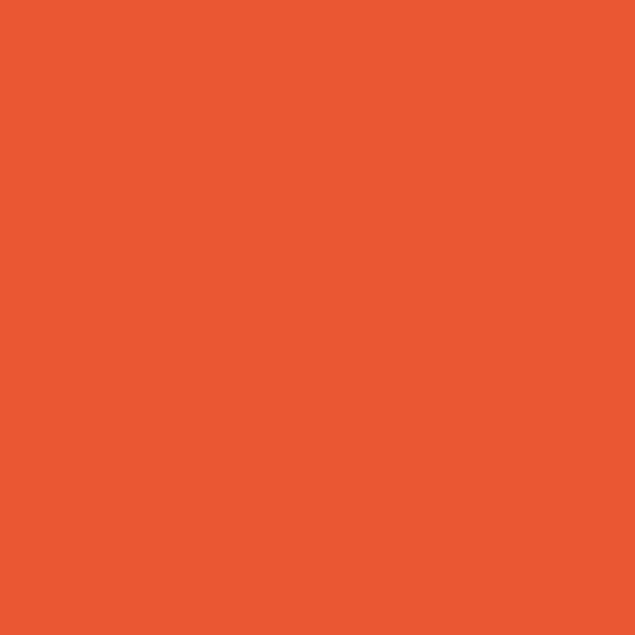 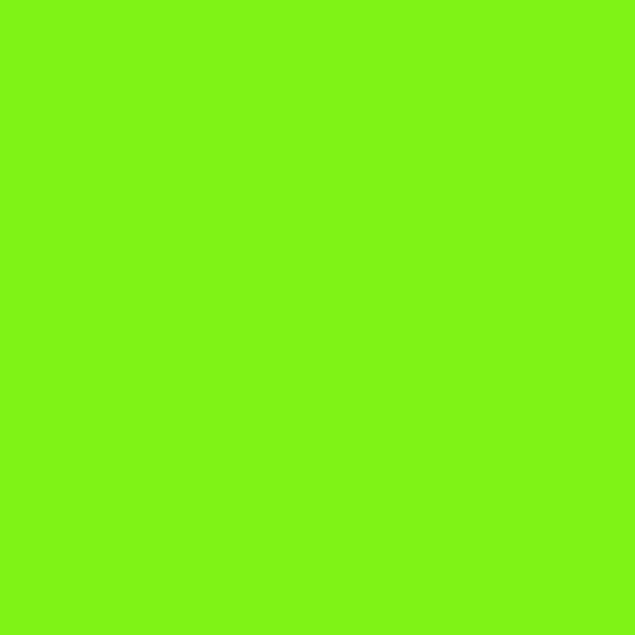 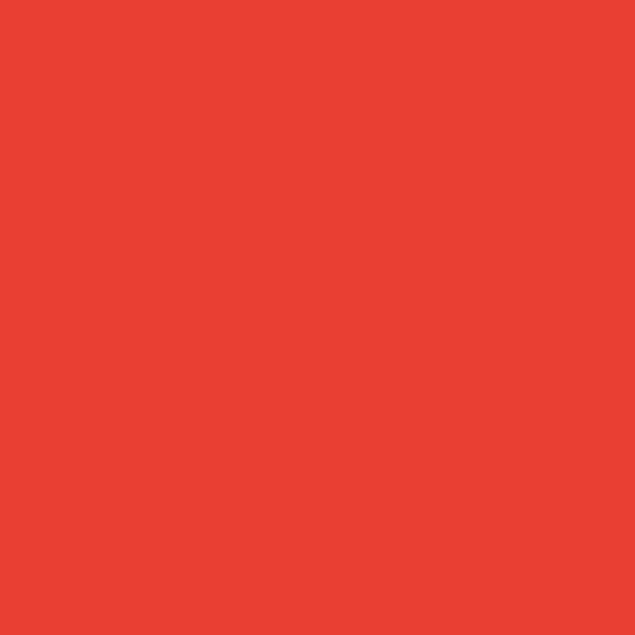 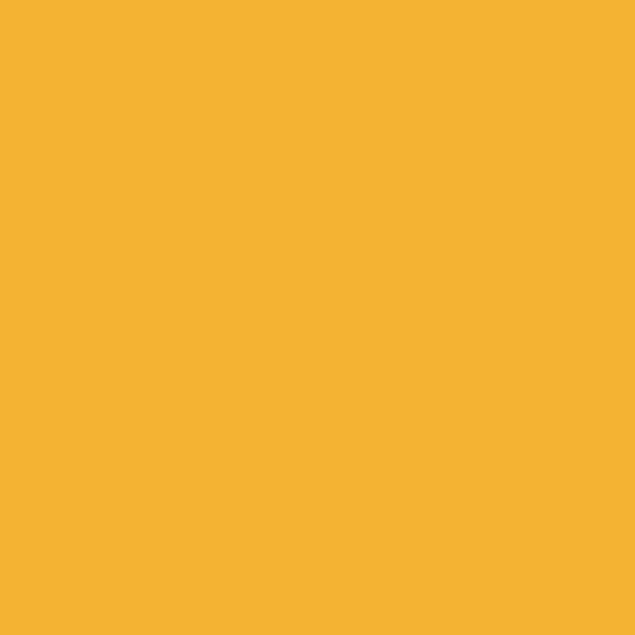 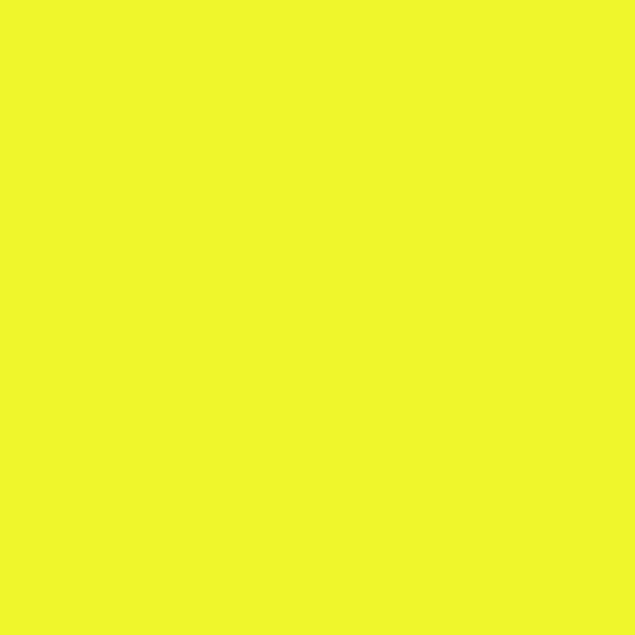 